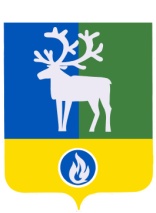 СЕЛЬСКОЕ ПОСЕЛЕНИЕ ПОЛНОВАТБЕЛОЯРСКИЙ РАЙОНХАНТЫ-МАНСИЙСКИЙ АВТОНОМНЫЙ ОКРУГ – ЮГРААДМИНИСТРАЦИЯ СЕЛЬСКОГО ПОСЕЛЕНИЯ ПОЛНОВАТПОСТАНОВЛЕНИЕ     ПРОЕКТ  от _________ 2019 года                                                                                                        № ___О внесении изменений в муниципальную программу сельского  поселения Полноват «Реализация полномочий органов местного самоуправления  на 2017-2023 годы»    П о с т а н о в л я ю:1. Внести  в  муниципальную программу сельского поселения Полноват «Реализация полномочий органов местного самоуправления на 2017 – 2023 годы», утвержденную постановлением администрации сельского поселения Полноват от 28 октября 2016 года  № 157 «Об утверждении муниципальной программы сельского поселения Полноват «Реализация полномочий органов местного самоуправления на 2017-2023 годы» (далее – Программа),  следующие изменения:1) шестую позицию паспорта Программы, касающуюся финансового обеспечения, изложить в следующей редакции:2) подпункт 11 пункта 2.4 раздела 2 «Цели, задачи и показатели достижения целей и решения задач» изложить в следующей редакции:«11) уровень благоустроенности в населенных пунктах сельского поселения Полноват, ежегодно 100%. Данный показатель возможно достичь при выполнении следующих мероприятий:- ежегодный объем потребления электроэнергии сети уличного освещения не менее  45 тыс. кВт в год;- ежегодное строительство и ремонт деревянных ограждений и тротуаров, не менее 100 м. в год;- организация временных рабочих мест для безработных граждан и трудоустройство несовершеннолетних, не менее 45 чел. в год;»;3) раздел 4 «Ресурсное обеспечение муниципальной программы» изложить в следующей редакции:«4. Ресурсное обеспечение муниципальной программы4.1. Финансирование муниципальной программы осуществляется за счет средств федерального бюджета, бюджета Ханты-Мансийского автономного округа - Югры и бюджета сельского поселения Полноват.4.2. Общий объем финансирования муниципальной программы на 2017-2023 годы сельского поселения Полноват составляет 235 328,6 тыс. рублей.         4.3. Планирование бюджетных ассигнований на реализацию муниципальной программы на очередной финансовый год и плановый период осуществляется по результатам ежегодной оценки эффективности реализации Программы.»;4)  приложение 2 «Перечень основных мероприятий муниципальной программы, объемы и источники их финансирования» к Программе изложить в редакции согласно приложению   к настоящему постановлению.2. Опубликовать настоящее постановление в бюллетене «Официальный вестник сельского поселения Полноват».3. Настоящее постановление вступает в силу после его официального опубликования.4. Контроль за выполнением постановления возложить на заместителя главы муниципального образования, заведующего сектором муниципального хозяйства администрации сельского поселения Полноват Уразова Е.У.Временно исполняющий полномочияглавы сельского поселения Полноват                                                                    Е.У. УразовПРИЛОЖЕНИЕ к постановлению администрации сельского поселения Полноват от _________ 2019  года № _____ПРИЛОЖЕНИЕ 2к муниципальной программе сельского поселения Полноват «Реализация полномочий органов местного самоуправления на 2017-2023 годы»Перечень основных мероприятий муниципальной программы, объемы и источники их финансирования_________________________«Финансовое обеспечение муниципальной программы №п/пНаименование основных мероприятий муниципальной программы (связь мероприятий с показателями муниципальной программы)Ответственный исполнитель, соисполнитель муниципальной программыИсточники финансированияОбъем бюджетных ассигнований на реализацию муниципальной программы, тыс. рублейОбъем бюджетных ассигнований на реализацию муниципальной программы, тыс. рублейОбъем бюджетных ассигнований на реализацию муниципальной программы, тыс. рублейОбъем бюджетных ассигнований на реализацию муниципальной программы, тыс. рублейОбъем бюджетных ассигнований на реализацию муниципальной программы, тыс. рублейОбъем бюджетных ассигнований на реализацию муниципальной программы, тыс. рублейОбъем бюджетных ассигнований на реализацию муниципальной программы, тыс. рублейОбъем бюджетных ассигнований на реализацию муниципальной программы, тыс. рублей№п/пНаименование основных мероприятий муниципальной программы (связь мероприятий с показателями муниципальной программы)Ответственный исполнитель, соисполнитель муниципальной программыИсточники финансированиявсегов том числе:в том числе:в том числе:в том числе:в том числе:в том числе:в том числе:№п/пНаименование основных мероприятий муниципальной программы (связь мероприятий с показателями муниципальной программы)Ответственный исполнитель, соисполнитель муниципальной программыИсточники финансированиявсего2017 год2018 год2019 год2020 год2021 год2022 год2023 год123456789101112Обеспеченность выполнения полномочий  органов местного самоуправления (показатель 1)администрация сельского поселения Полноватбюджет сельского поселения Полноват (далее -  бюджет поселения)93 727,613 174,613 521,913 803,813 621,713 612,412 996,612 996,6Создание условий для развития и совершенствования муниципальной службы (показатель 2, 3)администрация сельского поселения Полноватбюджет поселения253,749,234,033,933,933,934,434,4Реализация отдельных государственных полномочий (показатель 4)администрация сельского поселения Полноватфедеральный бюджет Российской федерации (далее - федеральный бюджет)1 652,2242,7231,7240,4237,7245,1227,3227,3Создание  резерва  материальных ресурсов для ликвидации чрезвычайных ситуаций и в целях гражданской обороны (показатель 5)администрация сельского поселения Полноватбюджет поселения116,730,020,016,310,40,020,020,0Мероприятия по обеспечению первичных мер пожарной безопасности (показатель 6-8)администрация сельского поселения Полноватбюджет поселения333,954,941,056,056,056,035,035,0Мероприятия по профилактике правонарушений (показатель 9)администрация сельского поселения Полноватбюджет поселения48,85,00,00,00,00,021,921,9Обеспечение мероприятий по энергосбережению  и повышению энергетической эффективности (показатель 10)администрация сельского поселения Полноватбюджет поселения1 066,8183,8215,1303,0239,968,428,328,3Организация благоустройства территории поселения (показатель 11)администрация сельского поселения Полноватбюджет поселения12 881,32 226,13 326,52 117,51 831,51 900,9739,4739,4Организация благоустройства территории поселения (показатель 11)администрация сельского поселения Полноватбюджет ХМАО – Югры (далее – окружной бюджет)100,00,00,00,0100,00,00,00,0Организация благоустройства территории поселения (показатель 11)администрация сельского поселения ПолноватВсего12 981,32 226,13 326,52 117,51 931,51 900,9739,4739,4Обеспечение надлежащего уровня эксплуатации муниципального имущества (показатель 12)администрация сельского поселения Полноватбюджет поселения6 676,7802,9823,12186,5692,3692,3739,8739,8Предоставление субсидий юридическим лицам (за исключением государственных (муниципальных) учреждений), индивидуальным предпринимателям, физическим лицам, оказывающим населению жилищно-коммунальные услуги (показатель 13,14)администрация сельского поселения Полноватбюджет поселения4 570,3762,4909,4928,5965,71 004,3 0,00,0Содержание объектов размещения отходов (показатель  15)администрация сельского поселения Полноватбюджет поселения1 400,0200,0200,0200,0 200,0200,0200,0200,0Реализация мероприятий в сфере коммунального хозяйства (показатель 16)администрация сельского поселения Полноватбюджет поселения480,0480,00,00,00,00,00,00,0Создание условий для обеспечения бытового обслуживания населения (показатель 17)администрация сельского поселения Полноватбюджет поселения1 882,2362,4379,8380,0380,0380,00,00,0Организация досуга, предоставление услуг организаций культуры (показатель  18)администрация сельского поселения Полноватбюджет поселения70 874,18 911,59 610,511 582,111 796,011 685,28 644,48 644,4Организация досуга, предоставление услуг организаций культуры (показатель  18)администрация сельского поселения Полноватокружной бюджет5 412,50,05 412,50,00,00,00,00,0Организация досуга, предоставление услуг организаций культуры (показатель  18)администрация сельского поселения ПолноватВсего76 286,68 911,515 023,011 582,111 796,011 685,28 644,48 644,4Развитие физической культуры и массового спорта (показатель 19-20)администрация сельского поселения Полноватбюджет поселения6 651,230,02 482,71 324,01 359,11 395,430,030,0Развитие физической культуры и массового спорта (показатель 19-20)администрация сельского поселения Полноватокружной бюджет300,00,00,0300,00,00,00,00,0Развитие физической культуры и массового спорта (показатель 19-20)администрация сельского поселения ПолноватВсего6 951,230,02 482,71 624,01 359,11 395,430,030,0Реализация мероприятий в области социальной политики (показатель 21)администрация сельского поселения Полноватбюджет поселения205,033,135,727,427,427,427,027,0Управление резервными средствами бюджета поселения (показатель 22)администрация сельского поселения Полноватбюджет поселения5 994,6100,0100,0100,0955,01 845,01 447,31 447,3Дорожная деятельность (показатель  23)администрация сельского поселения Полноватбюджет поселения18 073,71 964,83 165,84 556,12 016,42 016,42 177,12 177,1Предоставление иных межбюджетных трансфертов из бюджета поселения (показатель  24)администрация сельского поселения Полноватбюджет поселения2 337,62 331,61,51,50,00,01,51,5Мероприятия по обеспечению безопасности людей на водных объектах (показатель 6)администрация сельского поселения Полноватбюджет поселения9,00,01,51,51,51,51,51,5Обеспечение проведения выборов и референдумов (показатель 25)администрация сельского поселения Полноватбюджет поселения280,70,0280,70,00,00,00,00,0Итого по муниципальной программефедеральный бюджет1 652,2242,7231,7240,4237,7245,1227,3227,3Итого по муниципальной программеокружной бюджет5 812,50,05 412,5300,0100,00,00,00,0Итого по муниципальной программебюджет поселения227 863,931 702,335 149,237 618,134 186,834 919,127 144,227 144,2Итого по муниципальной программеВСЕГО235 328,631 945,040 793,438 158,534 524,535 164,227 371,527 371,5